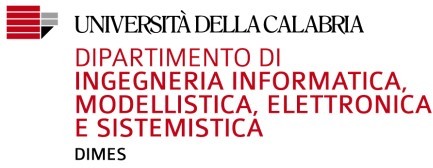 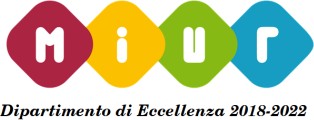 Alla Segreteria studenti                                                                                                                                del DIMESOggetto: Partecipazione alla seduta di laurea DIMES di luglio 2021Il/la sottoscritto/a ………………………………………Matricola   ……………………………………………….Indirizzo e-mail istituzionale: ………………………………Corso di studio triennale/magistrale in Ing..……………………….                                                                DICHIARA DI Intendere partecipare alla Seduta di laurea Straordinaria DIMES del 19-23 luglio giugno 2021;Luogo ……….Data  …………….Firma									…………………………………..